Sort and Count Bottles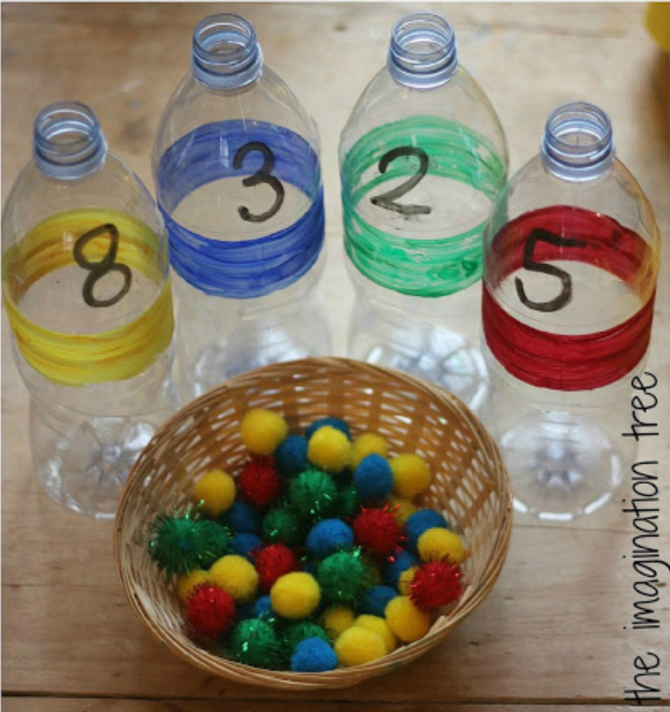 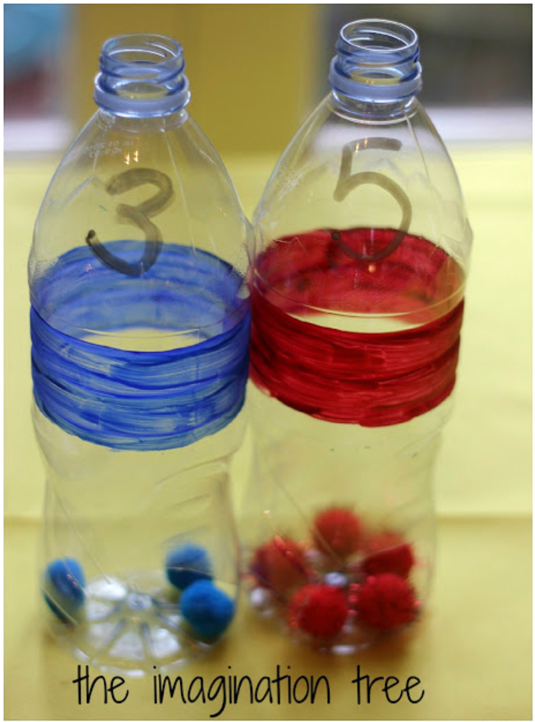 Purpose: to help kids learn their colors and numbers in a way fun while developing their fine motor skills!Supplies: Empty water bottles with the label removed, different colored sharpies and different colored pom poms (that will fit inside the bottle)Steps:Number and color the empty water bottlescan be cups if this is too challengingCollect corresponding colored pom poms and put in a bowladjust the number and size of pom poms in the bowl to appropriately challenge the childDuring the activity observe the child for signs of frustration or feeling overwhelmed so that you can help them as needed. Provide encouragement and help the child have fun with this activity!For more information go to: https://theimaginationtree.com/sort-and-count-maths-bottles/